Programme de la pré-rentrée 2018 en L1   		  	      11 05 2018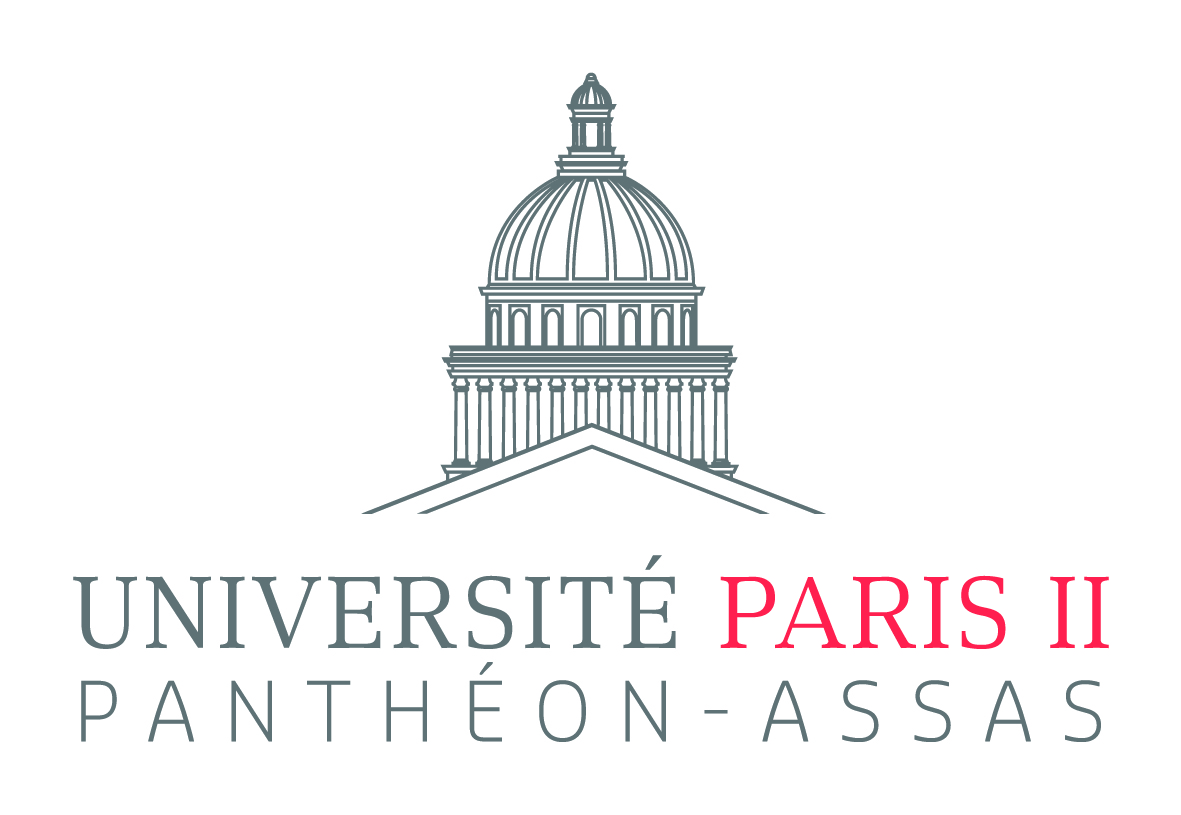 Lundi24/09-Réunion de rentrée du parcours réussite en économie gestion : 10h -12h-Réunion de rentrée du parcours réussite en droit : 14h30 – 16hMardi25/09-Journée d’accueil des étudiants en droit et en information et communication : 8h30 – 17hPrésentations en Amphi :>Organisation des études en droit – équipe 1 : 8h30 – 10h>Organisation des études en droit – équipe 2 : 10h30 – 12h>Partir faire ses études à l’étranger : 12h30 – 13h30>Présentation des associations étudiantes : 13h30 – 14h>Organisation des études en droit – équipe 3 : 14h – 15h30>Organisation des études en information et communication : 15h30 – 17hMercredi26/09-Journée d’accueil des étudiants en économie gestion : 9h – 12h30Présentations en Amphi :>Organisation des études en économie gestion: 9h – 10h30Mercredi26/09Parcours réussite en économie gestionJournée d’intégration par le sport au centre sportif Sarrailh (sports en équipes) : 14h -17hMercredi26/09Parcours réussite en droitCours introductifs (2 groupes) aux :-enseignements de culture générale :9h-12h (2 groupes)- enseignements d’expression écrite et orale : 14h-17h (2 groupes)Mercredi26/09Rentrée anticipée en Information et communication9h-12h et 13h-16h (salle des conférences)Jeudi27/09Parcours réussite en droitJournée d’intégration par le sport au centre sportif Sarrailh (sports en équipes) : un groupe le matin de 9h à 12h et un groupe l’après-midi  de 14h à 17hJeudi27/09Rentrée anticipée en  mathématiques (10h sur 2 jours)pour tous les étudiants en économie gestion10h-13h    –    14h-16hVendredi28/09Rentrée anticipée en  mathématiques (10h sur 2 jours)pour tous les étudiants en économie gestion10h-13h    –    14h-16h